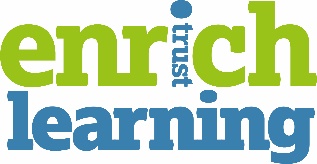 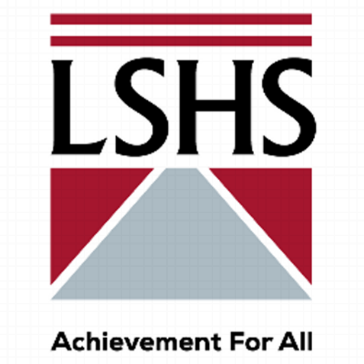 LONG STRATTON HIGH SCHOOLManor Road, Long Stratton, Norfolk, NR15 2XRTelephone: 	01508 530418 Website: 	www.lshs.org.ukE-mail:  	recruitment@lshs.org.ukHeadteacher: Dr Roger HarrisRequired: 	Mathematics Teacher  Date: 		As soon as possibleSalary: 	MPS / UPSContract: 	PermanentTerm: 		Full time Long Stratton High School is a small secondary school with well behaved, motivated and aspirational students. The school is located to the south of Norwich. We are seeking to appoint an inspirational and enthusiastic Mathematics Teacher who will contribute to a dynamic and forward thinking team.The successful applicant will be:committed to the school’s vision of Achievement for All;  teach key stage 3 and 4; able to motivate and progress students; able to contribute to a high achieving department.For an informal discussion please contact Mr Phil Worrall, Head of Mathematics, at the school on 01508 530418 or via pworrall@lshs.org.uk. We welcome those who wish to have a tour of the school prior to application.Full job description and application form can be downloaded from www.lshs.org.uk Please email applications to recruitment@lshs.org.uk	Closing date for applications is Monday 8th November 2021, 9am. Interview date to be confirmed.Long Stratton High School is part of the Enrich Learning Trust and as such employees may be required to work across Academies within the multi-academy trust. Long Stratton High School is committed to safeguarding and promoting the welfare of children and young people.  Successful applicants will be subject to an enhanced DBS (Disclosing and Barring Service) check and references.